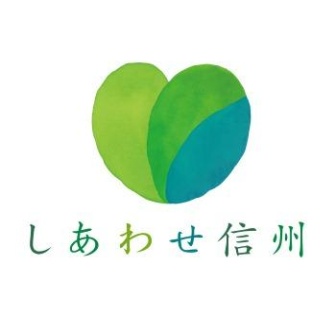 南信消費生活センターでは、長野県弁護士会飯田在住会との共催により、弁護士による連続法話「くらしに役立つ法律のはなし」を開催します。多くの方々のご参加をお待ちしています。テーマ「改正相続法及び遺言保管制度の新設について」内　容４０年ぶりに相続法制の見直しが行われました。身近な生活にどのように関係するのか、今回は、こうしたことについて弁護士から分かりやすくお話していただきます。一緒に考えてみましょう。講　師長谷川法律事務所　長谷川　敬子　弁護士日　時平成31年2月21日（木）午後1時30分～3時まで会　場南信消費生活センター会議室（飯田市美術博物館隣り）参加料無　料申込み　参加ご希望の方は、南信消費生活センターへ電話（０２６５-２４-８０５８）またはメール（n-shohi@pref.nagano.lg.jp）で、氏名及び居住市町村をご連絡ください。その他当法話は毎月１回開催しています。次回以降は決定次第お知らせします。